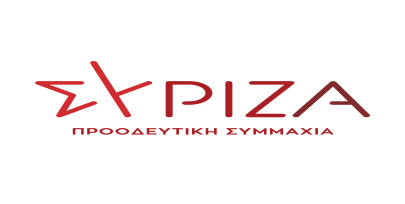 Προς το Προεδρείο της Βουλής των ΕλλήνωνΑναφοράπρος τους Υπουργούς Αγροτικής Ανάπτυξης και ΤροφίμωνΕσωτερικώνΘέμα: Επιστολή του Δημάρχου Δυτικής Αχαΐας για τις πληγείσες περιοχές της Δυτικής Αχαΐας. Οι βουλευτές Αχαΐας, Σία Αναγνωστοπούλου και Κώστας Μάρκου καταθέτουν ως αναφορά την επιστολή του Δημάρχου Αχαΐας με την οποία ζητά να κηρυχθεί ο Δήμος Δυτικής Αχαΐας ως θεομηνιόπληκτος, αλλά και να αναληφθεί από την κυβέρνηση νομοθετική πρωτοβουλία με δέσμη μέτρων που θα έχουν την μορφή προγράμματος αποκατάστασης και θα καλύπτουν το σύνολο των ζημιών που έχουν υποστεί οι πληγέντες.Ο Δήμος Δυτικής Αχαΐας μέσα σε χρονικό διάστημα 20 ημερών έχει πληγεί δύο φορές από ισχυρές βροχοπτώσεις και καταιγίδες. Μετά από το πέρασμα των έντονων αυτών καιρικών φαινομένων και τις πολυήμερες και έντονες βροχοπτώσεις ο κάμπος της Δυτικής Αχαΐας έχει πλημμυρίσει. Οι δενδροκαλλιέργειες της ελιάς και των εσπεριδοειδών, οι πατάτες, τα κηπευτικά, οι φράουλες και οι λοιπές θερμοκηπιακές καλλιέργειες έχουν πλημμυρίσει. Τα νερά έχουν μπει μέσα σε στάβλους και αποθήκες, μηχανήματα και πάσης φύσεως εξοπλισμός έχουν καταστραφεί και κάποιοι κτηνοτρόφοι έχασαν τα ζώα τους. Επίσης σημειώθηκαν κατολισθήσεις και καθιζήσεις, ενώ μεγάλες καταστροφές υπέστησαν και οι υποδομές του Δήμου.Με απόφαση του Δ.Σ. του Δήμου Δυτικής Αχαΐας ζητούν από το: Υπουργείο Αγροτικής Ανάπτυξης και Τροφίμων να υπάρξει ειδική μέριμνα από στους αγρότες του Δήμου Δυτικής Αχαΐας ώστε να αποζημιωθούν όλοι για τις ζημιές που έχουν υποστεί, σε παραγωγή και πάγιο εξοπλισμό, είτε είναι ασφαλισμένοι στον ΕΛΓΑ, είτε όχι. Επίσης ζητούν να δοθεί η εντολή να ξεκινήσουν άμεσα οι διαδικασίες αξιολόγησης των καταστροφών από τον ΕΛΓΑ, ώστε το δυνατό συντομότερο να αποκατασταθούν οικονομικά οι οικογένειες, που έχουν προβεί ήδη στα έξοδα της καλλιέργειας και η κακοκαιρία τους στέρησε τόσο βάναυσα το εισόδημά τους.Υπουργείο Εσωτερικών να υπάρξει μέριμνα για την άμεση αποζημίωση των πληγέντων και έκτακτη οικονομική ενίσχυση του Δήμου Δυτικής Αχαΐας ώστε να μπορέσει να ανταποκριθεί στοιχειωδώς στις ανάγκες που έχουν προκύψει. Τέλος ζητούν από τα Υπουργεία Αγροτικής Ανάπτυξης και Εσωτερικών συνάντηση προκειμένου να προγραμματιστούν από κοινού οι δράσεις αντιμετώπισης των καταστροφικών  καιρικών φαινομένων.Επισυνάπτεται η σχετική επιστολή.Παρακαλούμε για την άμεση εξέταση της Αναφοράς μετά της Επιστολής, για την απάντηση και την ενημέρωσή μας σχετικά με τις ενέργειές σας.Αθήνα, 16.07.2021Οι καταθέτοντες βουλευτέςΑναγνωστοπούλου Αθανασία [Σία]Μάρκου Κώστας